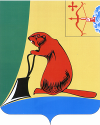 Заключениепо результатам внешней проверки отчёта об исполнении бюджета Михайловского сельского поселения за 2019 год.	В муниципальном образовании имеются основные документы, регламентирующие бюджетный процесс:1.Устав муниципального образования Михайловское сельское поселение, утвержденный решением Михайловской сельской Думы от 12.12.2005 № 4/17;2.Положение о бюджетном процессе в муниципальном образовании Михайловское сельское поселение, утверждённое решением Михайловской сельской Думы от 09.11.2016 № 49/224;3.Положение о порядке расходования средств резервного фонда администрации Михайловского сельского поселения, утверждённое постановлением администрации Михайловского сельского поселения от 06.04.2010 № 11;4.Методика прогнозирования поступлений доходов в бюджет муниципального образования Михайловское сельское поселение, утверждённая постановлением администрации Михайловского сельского поселения от 19.09.2016 № 83;5.Порядок и методика планирования бюджетных ассигнований бюджета Михайловского сельского поселения на 2019 год и плановый период 2020 и 2021 годов, утверждённая постановлением администрации Михайловского сельского поселения от 23.07.2018 №32;6.Порядок составления и ведения сводной бюджетной росписи бюджета Михайловского сельского поселения, утверждённый приказом администрации Михайловского сельского поселения от 05.12.2018 № 8.В ходе проверки установлено, что правовая база муниципального образования Михайловское сельское поселение по вопросам бюджетного процесса соответствует бюджетному Кодексу РФ, нормативным правовым актам РФ, Кировской области.Для проведения внешней проверки представлена бюджетная отчетность:отчет об исполнении бюджета;баланс исполнения бюджета;отчёт о финансовых результатах деятельности;отчет о движении денежных средств;пояснительная записка.Бюджетная отчетность для проведения внешней проверки представлена 20.03.2020 года, что соответствует п.3 ст.264.4 Бюджетного Кодекса РФ.Бюджет Михайловского сельского поселения на 2019 год (далее – Бюджет) утвержден решением Михайловской сельской Думы от 20.12.2018 № 19/71, т.е. до начала финансового года, что соответствует статье 187 БК РФ.Бюджет утвержден по доходам в сумме 2 973 тыс. рублей, по расходам в сумме 2 981,4 тыс. рублей, дефицит 8,4 тыс. рублей.Собственные доходы запланированы в сумме 943,1 тыс. рублей (31,7%), финансовая помощь в сумме 2 029,9 тыс. рублей (68,3 %).Предельный объем муниципального внутреннего долга на 2019 год установлен в сумме равной нулю, верхний предел муниципального внутреннего долга на 01.01.2020 года равный нулю, в том числе: верхний предел долга по муниципальным гарантиям равный нулю.Расходы Бюджета утверждены по разделам, подразделам, целевым статьям и видам расходов бюджетной классификации РФ, ведомственной структуре расходов. Соблюдены требования статьи 184.1 БК РФ.Общая оценка исполнения БюджетаВ процессе исполнения Бюджета, сельской Думой принято 6 решений о внесении изменений в Бюджет, в результате которых увеличен план по доходам на 364 тыс. рублей, или на 12,2 % (безвозмездные поступления – 105 тыс. рублей, собственные доходы – 259 тыс. рублей), по расходам - на 480 тыс. рублей, или на 16,1 %.Исполнение доходов БюджетаВыполнение Бюджета по доходам составило в целом 100,1 % (уточнённый план – 3 337 тыс. рублей, исполнено – 3 340,1 тыс. рублей).План собственных доходов Бюджета – 1 048,1 тыс. рублей, выполнение – 1 051,2 тыс. рублей, или 100,3 %. К предыдущему году доходов поступило меньше на 14,5 тыс. рублей.В структуре доходов Бюджета собственные доходы составляют 31,5 %.В разрезе видов доходов исполнение составило:налоговые доходы – 659,8 тыс. рублей - 100,3 %;неналоговые доходы – 391,4 тыс. рублей - 100,3 %;безвозмездные поступления – 2 288,9 тыс. рублей - 100 %.Налоговые доходыДоля налоговых доходов в общей сумме собственных доходов – 62,8 %, по сравнению с 2018 годом объем налоговых доходов увеличился на 54,1 тыс. рублей, или на 8,9 %.	тыс. рублейПервый по объёму поступлений источник налоговых доходов - акцизы. В собственных доходах Бюджета поступления составили 31,6 %, в налоговых доходах – 50,3 %.При плане 332,9 тыс. рублей, перечислено в Бюджет 332 тыс. рублей. По сравнению с предыдущим годом объём налога увеличился на 40,5 тыс. рублей.Земельного налога поступило в Бюджет 247,4 тыс. рублей, при плане – 246,7 тыс. рублей.Поступления налога на доходы физических лиц – 60,6 тыс. рублей.Сельхозналога поступило – 8 тыс. рублей.Госпошлины уплачено 5 тыс. рублей, при плане 5 тыс. рублей.Налога на имущество физических лиц привлечено 6,8 тыс. рублей.Неналоговые доходыВ структуре собственных доходов Бюджета неналоговые доходы составили 37,2 %.План выполнен на 100,3 %, поступило доходов 391,4 тыс. рублей.	тыс. рублейПо сравнению с 2018 годом поступление неналоговых доходов уменьшилось на 68,6 тыс. рублей, или на 14,9 %.Основным источником неналоговых доходов (55,8 %) является компенсация затрат государства (плата за воду) – 218,4 тыс. рублей.Прочие поступления от использования имущества, находящегося в собственности поселения (за найм жилья) составили 99,8 тыс. рублей.Продано муниципального имущества на 38 тыс. рублей.Самообложения собрано 35 тыс. рублей. Доходы от аренды муниципального имущества поступили в Бюджет в сумме 0,2 тыс. рублей, при плане 0,2 тыс. рублей.Безвозмездные поступленияБезвозмездные поступления в виде дотаций, субсидий и субвенций от других бюджетов бюджетной системы РФ и прочих безвозмездных поступлений от общего объёма доходов Бюджета составили 68,5 %.По отношению к безвозмездным поступлениям 2018 года поступления в Бюджет уменьшились на 968,2 тыс. рублей, или на 29,7 %.В Бюджет поступило 2 288,9 тыс. рублей:дотации – 2 029,9 тыс. рублей, исполнено 100 %;прочие безвозмездные поступления – 120,5 тыс. рублей – 100 %;субвенции – 78.3 тыс. рублей - 100 %;иные межбюджетные трансферты – 60,2 тыс. рублей - 100 %.Исполнение Бюджета по расходамИсполнение расходной части Бюджета составило в целом к уточненным годовым назначениям 93,2 %. При плане 3 461,4 тыс. рублей, фактическое исполнение – 3 227 тыс. рублей.Анализ исполнения расходов в разрезе разделов бюджетной классификацииОбщегосударственные расходыВ целом по разделу уточненные бюджетные назначения на год – 1417,5 тыс. рублей, исполнение – 1 392,8 тыс. рублей.Средства резервного фонда администрации Михайловского сельского поселения в 2019 году не расходовались.Национальная оборонаРасходы по данному разделу финансируются за счёт субвенции бюджетам поселений на осуществление первичного воинского учёта на территориях, где отсутствуют военные комиссариаты.При плане 78,3 тыс. рублей, исполнено 78,3 тыс. рублей.На выплату заработной платы c начислениями израсходовано 74,8 тыс. рублей. Расходы на увеличение материальных запасов – 3,5 тыс. рублей.Национальная безопасность и правоохранительная деятельностьПри плане 906,6 тыс. рублей, расходы на обеспечение пожарной безопасности составили 879,3 тыс. рублей – 97 %.Национальная экономикаИзрасходовано 390.2 тыс. рублей, при плановой сумме 551,1 тыс. рублей, или 70,8 %.Дорожный фонд (план – 550,7 тыс. рублей, факт – 389,8 тыс. рублей).Все средства израсходованы на содержание и ремонт автомобильных дорог.Жилищно-коммунальное хозяйствоРасходы на жилищно-коммунальное хозяйство планировались в сумме 473,5 тыс. рублей, фактическое исполнение – 452,4 тыс. рублей, или 95,5 %.На коммунальное хозяйство (содержание водопроводных сетей) израсходовано 333,7 тыс. рублей.Расходы на благоустройство поселения – 115,7 тыс. рублей, в том числе:создание площадок для накопления ТКО – 60,3 тыс. рублей;содержание мест захоронения – 4,5 тыс. рублей.Социальная политикаПри уточненном плане 34,4 тыс. рублей, на выплату надбавки к пенсии муниципальным служащим израсходовано - 34 тыс. рублей.Муниципальные программыВ 2019 году финансировались 5 муниципальных программ. Вне муниципальных программ производились расходы на главу поселения. Расходы по программам составили 2 831,9 тыс. рублей, или 87,8 % общей суммы расходов Бюджета.Источники финансирования дефицита Бюджета.В соответствии с пунктом 1 решения Михайловской сельской Думы от 20.12.2018 № 19/71 «О бюджете муниципального образования Михайловское сельское поселение на 2019 год» дефицит Бюджета утвержден в сумме 8,4 тыс. рублей.В процессе исполнения Бюджета плановый дефицит принят в объеме 124,4 тыс. рублей (сумма остатков средств на счетах бюджета поселения на 01.01.2019), что не противоречит статье 92.1. Бюджетного кодекса Российской Федерации.Согласно данных отчета об исполнении Бюджета получен профицит 113,1 тыс. рублей.Определение степени финансовой устойчивости Бюджета.В соответствии со ст.136 БК РФ при проведении оценки исполнения Бюджета определяется уровень его сбалансированности, устойчивости и дотационности.Анализ финансовой устойчивости производится по следующим показателям:коэффициент бюджетной зависимости (показывает долю дотаций и субсидий в общей сумме доходов Бюджета за вычетом субвенций)план – 67,4 %, факт – 67,8 %;коэффициент обеспеченности территории собственными доходами (показывает долю собственных доходов в общей сумме доходов Бюджета за вычетом субвенций)план – 32,6 %, факт – 32,2 %.При сравнении плановых и фактических показателей делаем вывод, что показатели бюджетной устойчивости и бюджетного потенциала при исполнении Бюджета ухудшились.По сравнению с 2018 годом коэффициент обеспеченности территории собственными доходами увеличился с 25,1 % до 32,2 %.Выводы и предложения:Отчёт об исполнении Бюджета с прилагаемыми показателями представлен администрацией Михайловского сельского поселения в срок.Основные параметры Бюджета выполнены.В сельском поселении, несмотря на выполнение планов по доходам, недостаточен контроль над поступлением в Бюджет местных налогов и сборов, плохо проводится работа по взысканию задолженности по данным платежам.Недоимка на 01.01.2020 года:Налог на имущество физических лиц – 0,7 тыс. рублей;Земельный налог – 19,3 тыс. рублей.Предлагаю:Отчёт об исполнении Бюджета утвердить.Информацию о выполнении предложений представить в Контрольно-счётную комиссию Тужинского муниципального района к 01.05.2020 года.ПредседательКонтрольно-счётной комиссии					       А.С. Таймаров31.03.2020Показатели2019 план2019 факт% выполнФакт 2018Факт 2018+-сумма к 2018+-сумма к 2018+- % к 2018Налоговые доходы (всего)657,7659,8100,3605,7605,7+54,1+54,1+8,9НДФЛ59,160,6102,564,564,5-3,9-3,9-6Акцизы332,933299,7291,5291,5+40,5+40,5+13,9Земельный налог246,7247,4100,3239,9239,9+7,5+7,5+3,1Налог на имущество66,8113,32,82,8+4+4+142,9Госпошлина5510077-2-2-28,6Сельхозналог881001000+8+100+100Показатели2019 план2019 факт% выполн% выполнФакт 2018 Факт 2018 +-сумма к 2018+- % к 2018+- % к 2018Неналоговые доходы (всего)390,4391,4100,3100,3460460-68,6-14,9-14,9Аренда имущества0,20,21001000,20,2000Прочие доходы (найм жилья)100,299,899,699,6438,6438,6-338,8-77,2-77,2Компенсация затрат государства217218,4100,6100,621,221,2+197,2+930,2+930,2Продажа имущества383810000+38+38+38+100Самообложение353510000+35+35+35+100